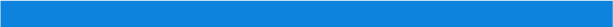 Your company nameYour company name123 Your StreetCity, State, CountryZIP Code564-555-1234your@email.comyourwebsite.comBILLED TO Client NameStreet addressCity, State CountryZIP CodeReceiptReceiptDESCRIPTIONUNIT COSTQTY/HR RATEAMOUNTReceiptYour item name$01$0RECEIPT NUMBER00001DATE OF ISSUEmm/dd/yyyyYour item name$01$0RECEIPT NUMBER00001DATE OF ISSUEmm/dd/yyyyYour item name$01$0RECEIPT NUMBER00001DATE OF ISSUEmm/dd/yyyyYour item name$01$0RECEIPT NUMBER00001DATE OF ISSUEmm/dd/yyyyYour item name$01$0RECEIPT NUMBER00001DATE OF ISSUEmm/dd/yyyyYour item name$01$0Your item name$01$0SUBTOTAL$0DISCOUNT$0(TAX RATE)0%TAX$0RECEIPT TOTAL$2000RECEIPT TOTAL$2000Thanks for your Business!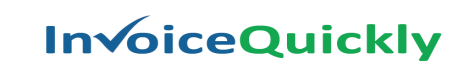 Thanks for your Business!